التخطيط الاستراتيجي الشخصيضمن اهتمامها بتطوير المهارات والقدرات الذاتية، أقامت كلية العلوم والدراسات الانسانية بالغاط دورة بعنوان "التخطيط الاستراتيجي الشخصي" والتي قدمها الدكتور طارق جاه الرسول الأستاذ المساعد في قسم إدارة الأعمال حيث تطرقت هذه الدورة الى أهم النقاط والمفاهيم في التخطيط الاستراتيجي الشخصي ومنها:مفهوم التخطيط الاستراتيجي الشخصي وأهميته في صنع النجاح .مهارات إعداد الخطة الإستراتيجية الشخصية.تقييم الأهداف الإستراتيجية ومتابعة الأداء.وتضمنت الدورة تطبيقات تدريبية عملية ، لأبرز الأهداف الاستراتيجية .  وقد أكد عميد الكلية د. خالد بن عبدالله الشافي على أن هذه الدورات تأتي ضمن استعدادات الكلية للكثير من الانشطة والبرامج والفعاليات التي تستهدف ابنائها الطلاب, كما أكد سعادته على توفير كل ما يحتاجه الطلاب من دورات لتطوير قدراتهم, ونوه بحرص  طلاب وطالبات الكلية على المشاركة في الأنشطة والبرامج التي تقدمها الكلية, وذلك لما تعود عليهم هذه المشاركات بالفوائد العلمية والعملية, وحثهم على إبراز قدراتهم ومواهبهم.وقد عبٌر عميد الكلية د. خالد الشافي عن شكره للدكتور طارق على مشاركته في اقامة مثل هذه الدورة، والتي هي نموذج من نماذج مشاركة أعضاء هيئة التدريس في برامج الانشطة الطلابية بالكلية. 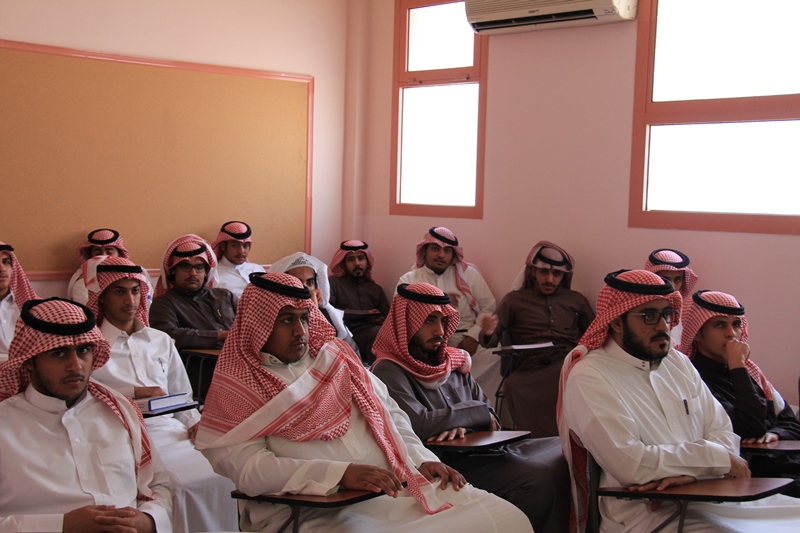 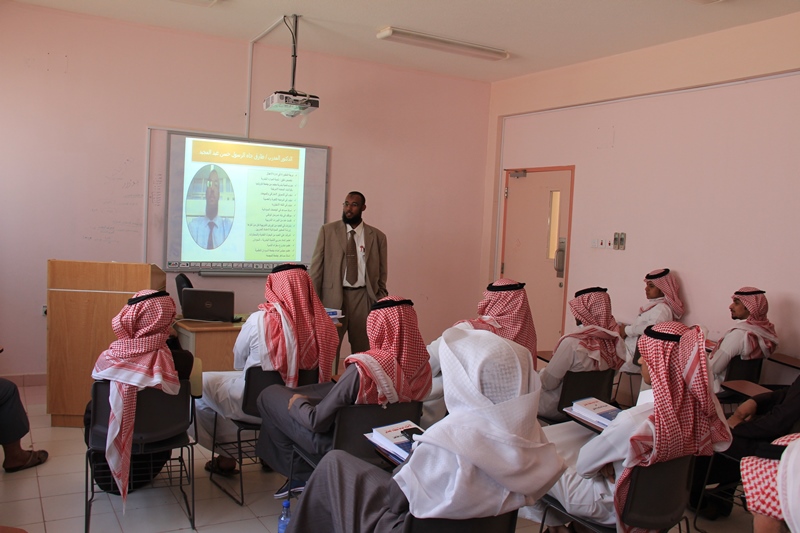 